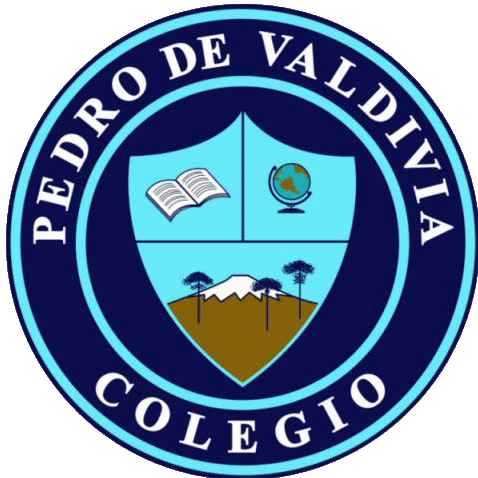 CRONOGRAMA DE ACTIVIDADESUNIDAD Nº1 “América: ubicación, paisajes y recursos...”(Ubicando lugares de América en los mapas)DOCENTE: Evelyn CarrielCURSO O NIVEL: Cuarto BásicoASIGNATURA: Historia, Geografía y Ciencias SocialesSEMANA /FECHAACTIVIDADESADECUACIÓN  PROYECTO INTEGRACIÓN RECURSOFECHA ENTREGA 4 de mayo Realizar las páginas 66 y 67; Los niños deben observar y luego responder preguntas cortas que aparecen al final de la primera página.En la página 67 aparecen tres paisajes, deben observarlos y completar la información que se solicita. Finalmente contestar las preguntas del libroTe invito a dibujar en tu cuaderno una postal de nuestra hermosa ciudad, puedes escoger tu paisaje preferido. 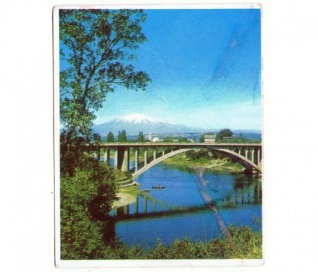 Ejemplo: Libro de asignatura de Historia8 de mayo11 de mayoRealizar Taller de Ciencias Sociales de las páginas 70 y 71 sobre “La interpretación de mapas”Responder las preguntas y actividades de la página 70 y 71Busca en Google, un mapa físico de Villarrica y observa detenidamente los elementos que destacan.  ¿Cuáles son a tu parecer? Libro de asignatura de HistoriaPueden observar este video sobre la interpretación de mapas https://www.youtube.com/watch?v=zhNSZBw80TE15 de mayo18 de mayoRealizan control Control 